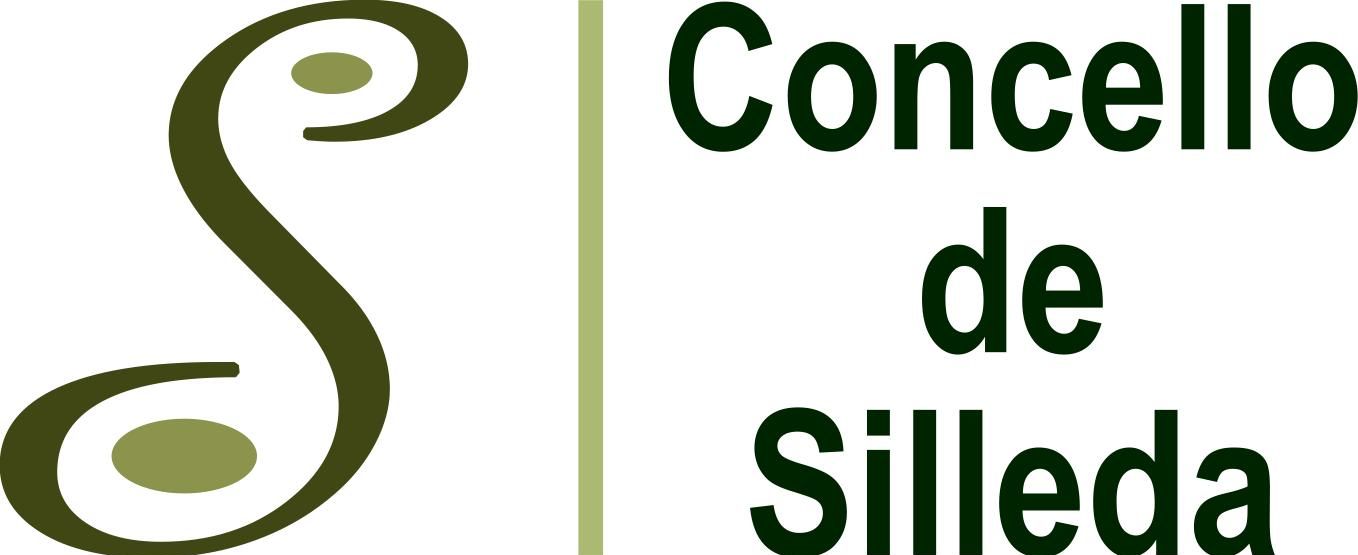 COMUNICACIÓN DE TALA DE MASAS ARBÓREASDatos do PropietarioDatos da empresa ObservaciónsLocalización (Incluír Referencia/s Catastral/is):Autoliquidación de aval:A extracción de madeira levarase a cabo entre os días:NOTAS:Esta comunicación deberá presentarse acompañada de:Autorización do Distrito ForestalXustificante do ingreso do avalCroquis indicativo dos viais que se empregarán para a retirada da madeira.A empresa comprométese á retirada ou tratamento da biomasa residual da tala.En Silleda, a ________ de _____________________________ de 201__.Asinado, o solicitante.Nome e apelidosNome e apelidosNome e apelidosDomicilioDomicilioDomicilioDNITeléfonoE-mailRazón socialRazón socialRazón socialDomicilioDomicilioDomicilioDNI/ CIFTeléfonoE-mailMetros de camiñoPrezo €/mA ingresar50Entidades para realizar o ingreso do aval:SANTANDER: ES13 0030 6210 22 0925476271ABANCA:       ES27 2080 5443 3731 1010 0171Día inicioDía fin